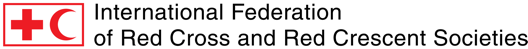 Карточка бенефициара № «RCRC_ID_key»Операция: Оказание помощи после землетрясения в Непале, 2015 г.Операция: Оказание помощи после землетрясения в Непале, 2015 г.Операция: Оказание помощи после землетрясения в Непале, 2015 г.Операция: Оказание помощи после землетрясения в Непале, 2015 г.Операция: Оказание помощи после землетрясения в Непале, 2015 г.Операция: Оказание помощи после землетрясения в Непале, 2015 г.Операция: Оказание помощи после землетрясения в Непале, 2015 г.Операция: Оказание помощи после землетрясения в Непале, 2015 г.Операция: Оказание помощи после землетрясения в Непале, 2015 г.Операция: Оказание помощи после землетрясения в Непале, 2015 г.Операция: Оказание помощи после землетрясения в Непале, 2015 г.Операция: Оказание помощи после землетрясения в Непале, 2015 г.Операция: Оказание помощи после землетрясения в Непале, 2015 г.Операция: Оказание помощи после землетрясения в Непале, 2015 г.Представитель домохозяйства (ФАМИЛИЯ / Имя)Представитель домохозяйства (ФАМИЛИЯ / Имя)Представитель домохозяйства (ФАМИЛИЯ / Имя)Представитель домохозяйства (ФАМИЛИЯ / Имя)Представитель домохозяйства (ФАМИЛИЯ / Имя)Представитель домохозяйства (ФАМИЛИЯ / Имя)Представитель домохозяйства (ФАМИЛИЯ / Имя)Представитель домохозяйства (ФАМИЛИЯ / Имя)Представитель домохозяйства (ФАМИЛИЯ / Имя)Представитель домохозяйства (ФАМИЛИЯ / Имя)Представитель домохозяйства (ФАМИЛИЯ / Имя)Представитель домохозяйства (ФАМИЛИЯ / Имя)Представитель домохозяйства (ФАМИЛИЯ / Имя)Представитель домохозяйства (ФАМИЛИЯ / Имя)«LastName» ИВАНОВ / Иван «FirstName»«LastName» ИВАНОВ / Иван «FirstName»«LastName» ИВАНОВ / Иван «FirstName»«LastName» ИВАНОВ / Иван «FirstName»«LastName» ИВАНОВ / Иван «FirstName»«LastName» ИВАНОВ / Иван «FirstName»«LastName» ИВАНОВ / Иван «FirstName»«LastName» ИВАНОВ / Иван «FirstName»«LastName» ИВАНОВ / Иван «FirstName»«LastName» ИВАНОВ / Иван «FirstName»«LastName» ИВАНОВ / Иван «FirstName»«LastName» ИВАНОВ / Иван «FirstName»«LastName» ИВАНОВ / Иван «FirstName»«LastName» ИВАНОВ / Иван «FirstName»Дата рождения:Дата рождения:«Birth_date»дд/мм/гггг«Birth_date»дд/мм/гггг«Birth_date»дд/мм/гггг«Birth_date»дд/мм/ггггженщина/мужчина«Gender»женщина/мужчина«Gender»Общее число людей в домохозяйстве(Включая представителя домохозяйства)Общее число людей в домохозяйстве(Включая представителя домохозяйства)Общее число людей в домохозяйстве(Включая представителя домохозяйства)Общее число людей в домохозяйстве(Включая представителя домохозяйства)«HH_nb»«HH_nb»Число мужчинЧисло мужчин«Male_nb»«Male_nb»«Male_nb»Число женщин«Female_nb»«Female_nb»«Female_nb»«Female_nb»Число детей«Children_nb»«Children_nb»«Children_nb»Тип удостоверения личностиТип удостоверения личностиТип удостоверения личности«ID_type»«ID_type»«ID_type»«ID_type»«ID_type»«ID_type»«ID_type»«ID_type»«ID_type»«ID_type»Номер удостоверения личностиНомер удостоверения личностиНомер удостоверения личности«ID_nb»«ID_nb»«ID_nb»«ID_nb»«ID_nb»«ID_nb»«ID_nb»«ID_nb»«ID_nb»«ID_nb»Номер телефонаНомер телефонаНомер телефона«Mobile_nb»«Mobile_nb»«Mobile_nb»«Mobile_nb»«Mobile_nb»«Mobile_nb»«Mobile_nb»«Mobile_nb»«Mobile_nb»«Mobile_nb»«Mobile_nb»Место расположенияПровинция/область: «District»Провинция/область: «District»Провинция/область: «District»Провинция/область: «District»Провинция/область: «District»Провинция/область: «District»Провинция/область: «District»Провинция/область: «District»Провинция/область: «District»Провинция/область: «District»Провинция/область: «District»Провинция/область: «District»Провинция/область: «District»Место расположенияПоселение/город:  «Township»Поселение/город:  «Township»Поселение/город:  «Township»Поселение/город:  «Township»Поселение/город:  «Township»Поселение/город:  «Township»Поселение/город:  «Township»Поселение/город:  «Township»Поселение/город:  «Township»Поселение/город:  «Township»Поселение/город:  «Township»Поселение/город:  «Township»Поселение/город:  «Township»Место расположенияДеревня/район:«Village»Деревня/район:«Village»Деревня/район:«Village»Деревня/район:«Village»Деревня/район:«Village»Деревня/район:«Village»Деревня/район:«Village»Деревня/район:«Village»Деревня/район:«Village»Деревня/район:«Village»Деревня/район:«Village»Деревня/район:«Village»Деревня/район:«Village»Место расположенияАдрес:«SubVillage»Адрес:«SubVillage»Адрес:«SubVillage»Адрес:«SubVillage»Адрес:«SubVillage»Адрес:«SubVillage»Адрес:«SubVillage»Адрес:«SubVillage»Адрес:«SubVillage»Адрес:«SubVillage»Адрес:«SubVillage»Адрес:«SubVillage»Адрес:«SubVillage»Комментарии:Комментарии:Комментарии:Комментарии:Комментарии:Комментарии:Комментарии:Подпись бенефициара:Подпись бенефициара:Подпись бенефициара:Подпись бенефициара:Подпись бенефициара:Подпись бенефициара:Подпись бенефициара:Действует с:Действует с:Действует с:Действует с:дд/мм/ггггдд/мм/ггггдд/мм/ггггДействует до:Действует до:дд/мм/ггггдд/мм/ггггдд/мм/ггггдд/мм/ггггдд/мм/ггггОфициальная печать и подписьОфициальная печать и подписьОфициальная печать и подписьОфициальная печать и подписьОфициальная печать и подписьОфициальная печать и подпись